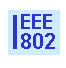 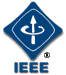 IEEE P802.21.1 Media Independent Services and Use Cases Meeting Minutes of the IEEE P802.21m and 802.21.1 Task Groups Chair: Subir DasMeeting Minutes of the IEEE P802.21m +IEEE 802.21.1 Task Group Joint Teleconference Monday, October 26, 2015 (8:00-9:00 AM, US EDT) (Note: The original call was scheduled on Friday, October 21, 2015. Due to bad bridge connection the call was rescheduled to October 26,, 2015)Participants: Yoshikazu Hanatani ( Toshiba) Hyeong Ho Lee (ETRI)Yusuke Shimizu (Panasonic)Jin Seek Choi (Hangyng University) Subir Das (ACS) Agenda: Discussion on the status of 802.21m merged draft – Yoshikazu Hanatani Discussion on the status of 802.21m merged draft- Hyeong Ho LeeHEMS use case proposal for IEEE802.21.1 draft standard- Yusuke Shimizu Meeting called to order by Chair at 8:02 AM Chair read the rules and reminded the patent policies.  No LOA was declared.  Yoshikazu Hanatani discussed 21-15-0106-00-REVP-figures-spreadsheet Action items: Yoshikazu Hanatani will send an email to Lily to obtain .21a figures source Hyeong Ho Lee will send an email to Charlie to obtain .21c figures source Chair will send an email to Antonio to obtain .21d figures source after checking the missing figure Yoshikazu Hanatani discussed 21-15-0107-00-802.21m-d9-1-rev7-issues-spreadsheet. Several issues were discussed. Some of them are resolved and remaining are marked to be resolved during November plenary F2F meeting. Action Items: Yoshikazu Hanatani will mark the issues Yusuke presented updated version of 21-15-0079-02-SAUC:  HEMS use case proposal for IEEE802.21.1 draft standard. Call ended at   9:00 am  